ROANE COUNTY COMMISSION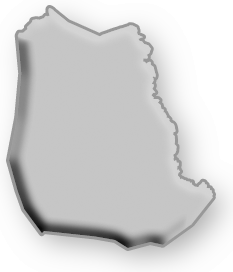 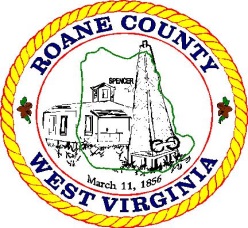 ANDREW CORKREAN P.E., PRESIDENTMERLIN SHAMBLINRANDY WHITEDSENA McDONALD, CLERK OF THE COUNTY COMMISSION             JENNIFER RANDOLPH, ADMINISTRATIVE ASSISTANTREGULAR MEETING AGENDAApril 25, 2024 @ 10:00 amCOUNTY COMMISSION COURTROOM9:45 am Public CommentCall Meeting to OrderApproval of MinutesConsider Approving Mid-Ohio-Valley Board of Health Fees for Permits and Services County Legal Issues – Attorney Eric HolmesPersonnel IssuesConsider Accepting Ownership of Property from CAEZ Consider Application and Support Letter for Court Security GrantConsider Insurance Renewal - West Virginia Communities Risk PoolConsider Advertising for Bids – Courthouse Interior PaintingConsider Replacing Trees at CourthouseConsider Routine Matters:American Rescue Plan FundsReports on Approved RequestsPending RequestsNew RequestsAppointments/Resignations of Boards and AuthoritiesBudget revisions and transfersWills, bonds, settlements & estatesErroneous assessments and consolidationsVouchers submitted for paymentCommissioner Board Representative Meeting ReportsAdjournUpcoming Events:Thursday, May 9, Roane County Commission Meeting @ 10:00am